社会保险自助打印操作说明打印医疗参保凭证所需IE浏览器配置，参见网站说明：http://dyhs.dongying.gov.cn/art/2020/8/31/art_103916_9747504.html 操作步骤：1.登录东营市人力资源和社会保障局，网址：http://dylss.dongying.gov.cn/col/col37330/index.html点击个人业务办理板块下的个人权益记录清单打印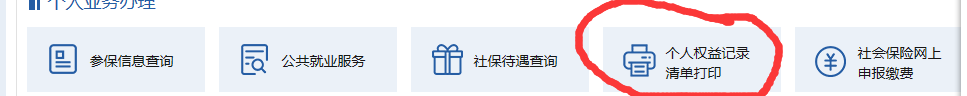 3.个人登录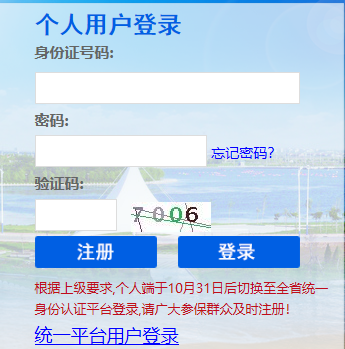 4.、选择自助打印---社保个人权益记录单、医保个人权益记录单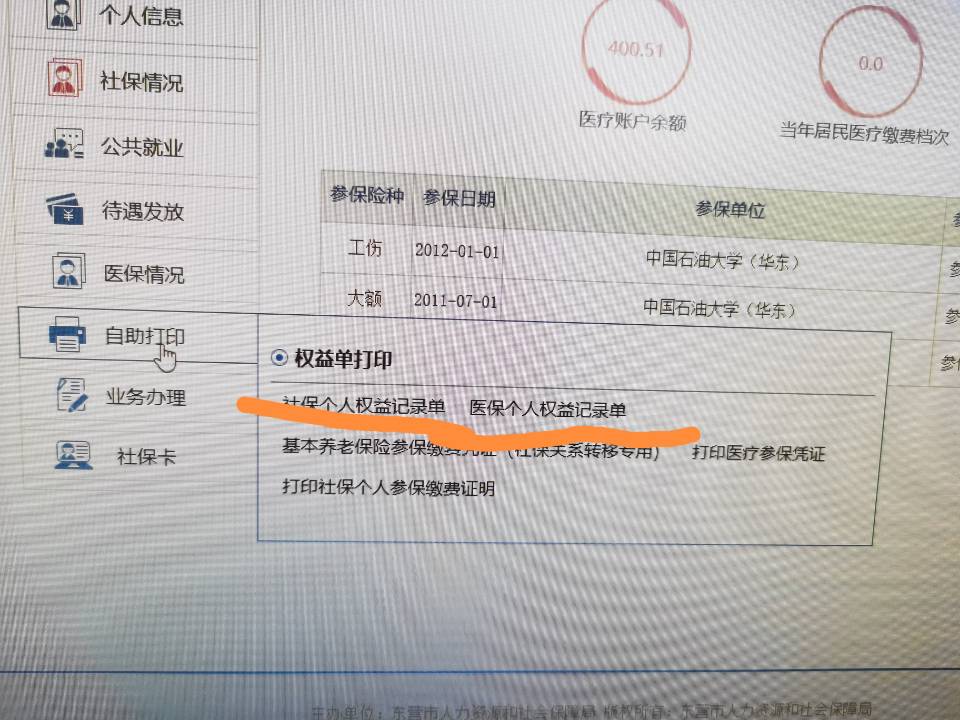 5、请点击下载，保存之后打印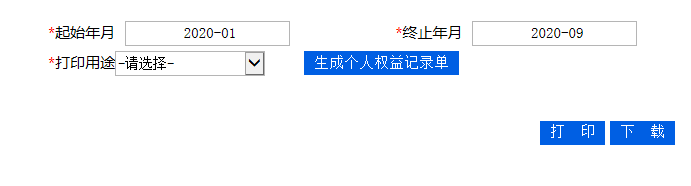 